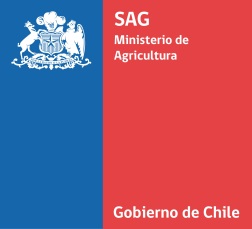 DIVISIÓN SEMILLASSUB DEPARTAMENTO CERTIFICACIÓN DE SEMILLASANTECEDENTES DE LA VARIEDAD REMOLACHA  (Beta vulgaris var. sacarifera.)                                                                  VARIEDADCaracterísticas AgronómicasCondición especial (Especifique si la variedad presenta una condición o cualidad especial)Época de siembra:Época de siembra:Época de siembra:Dosis de semilla (unidades/ha):Dosis de semilla (unidades/ha):Dosis de semilla (unidades/ha):Zona de adaptación:Zona de adaptación:Zona de adaptación:Fertilización recomendada (N, P, K kg/ha):Fertilización recomendada (N, P, K kg/ha):Fertilización recomendada (N, P, K kg/ha):Resistencia a enfermedades (resistente (R), moderadamente resistente (MR), moderadamente susceptible (MS), susceptible (S)).Nombre enfermedad(nombre científico)Grado de resistenciaResistencia a enfermedades (resistente (R), moderadamente resistente (MR), moderadamente susceptible (MS), susceptible (S)).Resistencia a enfermedades (resistente (R), moderadamente resistente (MR), moderadamente susceptible (MS), susceptible (S)).Resistencia a enfermedades (resistente (R), moderadamente resistente (MR), moderadamente susceptible (MS), susceptible (S)).